„Dirtbikeanlage“ wird geplant!Im Rahmen der Gestaltung des Aktivparks Erbsengarten ist auch der Bau einer „Dirtbikeanlage“ für Kinder, Jugendliche und Erwachsene geplant. Der mit Erdrampen und Sprüngen versehene Parcours soll in unterschiedlichen Schwierigkeitsgraden die Möglichkeit bieten die Geschicklichkeit auf dem „Bike“  zu erweitern. Die Ortsgemeinde möchte nun mit Interessierten aus der Gemeinde in die genaue Planung der Anlage einsteigen. Gemeinsam mit dem beauftragten Landschaftsarchitekten sollen daher die Gestaltung besprochen, Elemente ausgesucht und Möglichkeiten der gemeinsamen Umsetzung besprochen werden. Die Ortsgemeinde lädt alle Interessierten für Dienstag, den 21.05.2019, um 18.00 Uhr ins Rathaus nach Staudt ein. Wir freuen uns auf alle die Mitplanen und Mitwirken wollen. Für Rückfragen oder weiteren Informationsbedarf steht die Gemeinde gerne jederzeit zur Verfügung.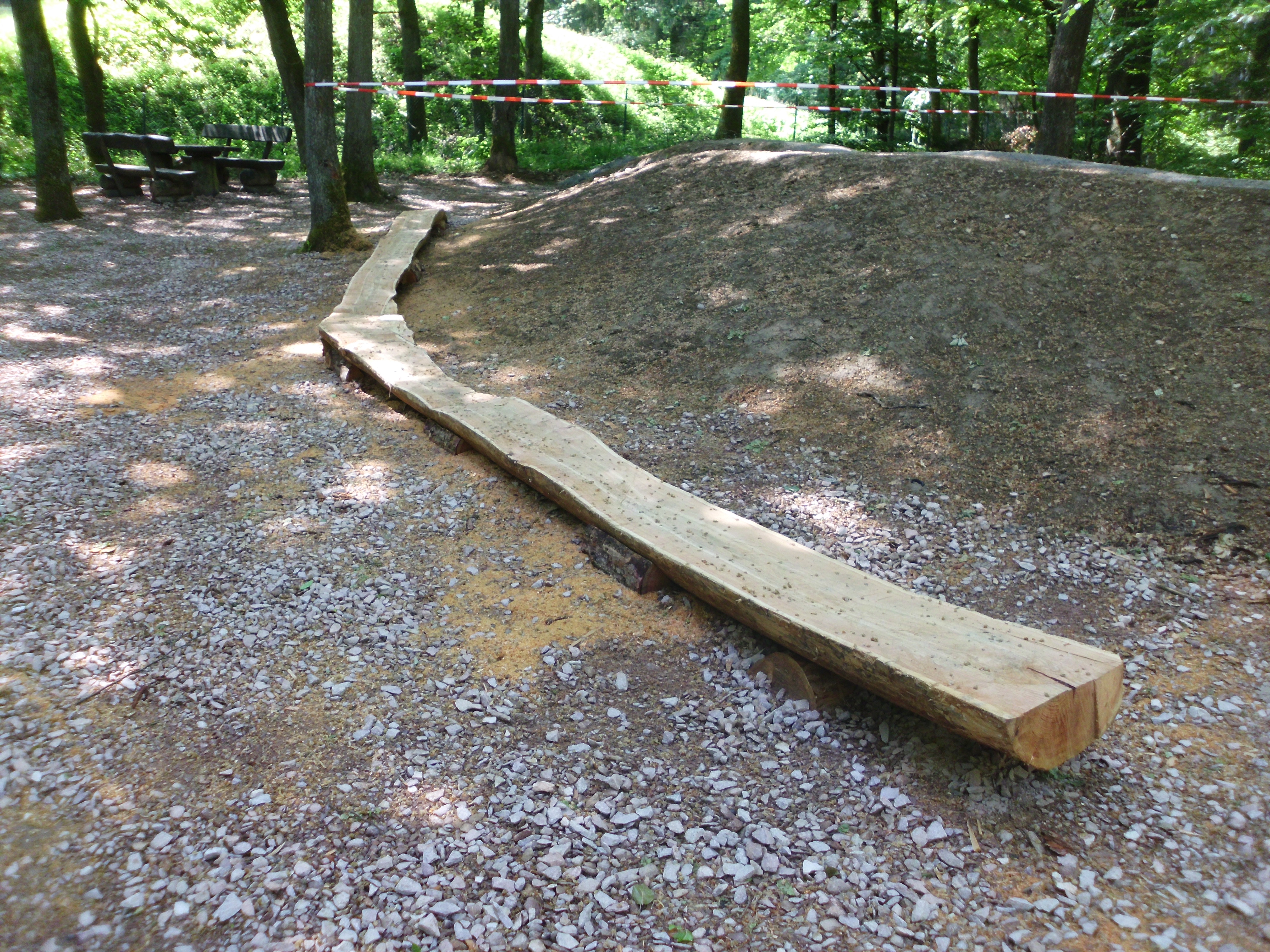 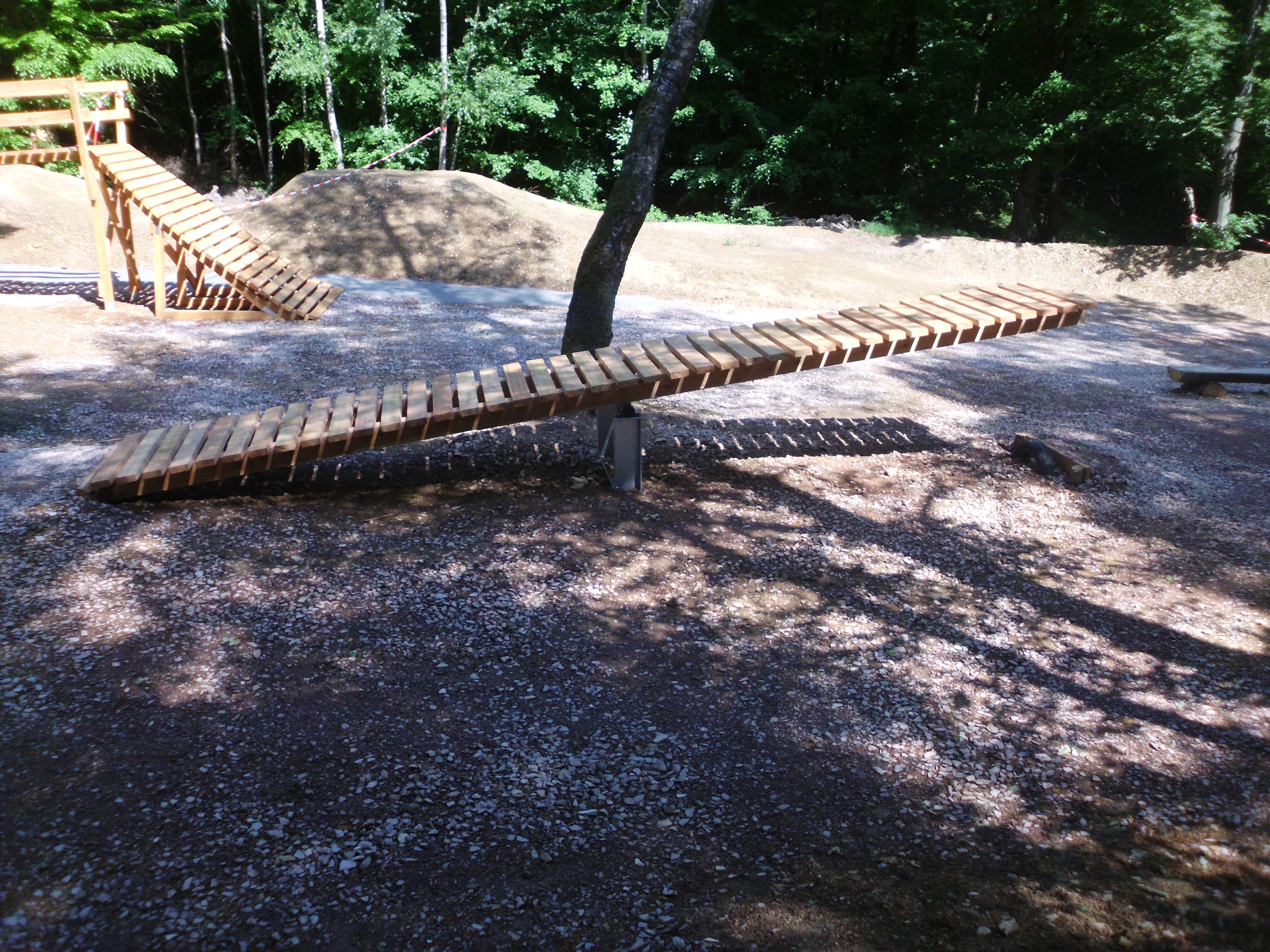 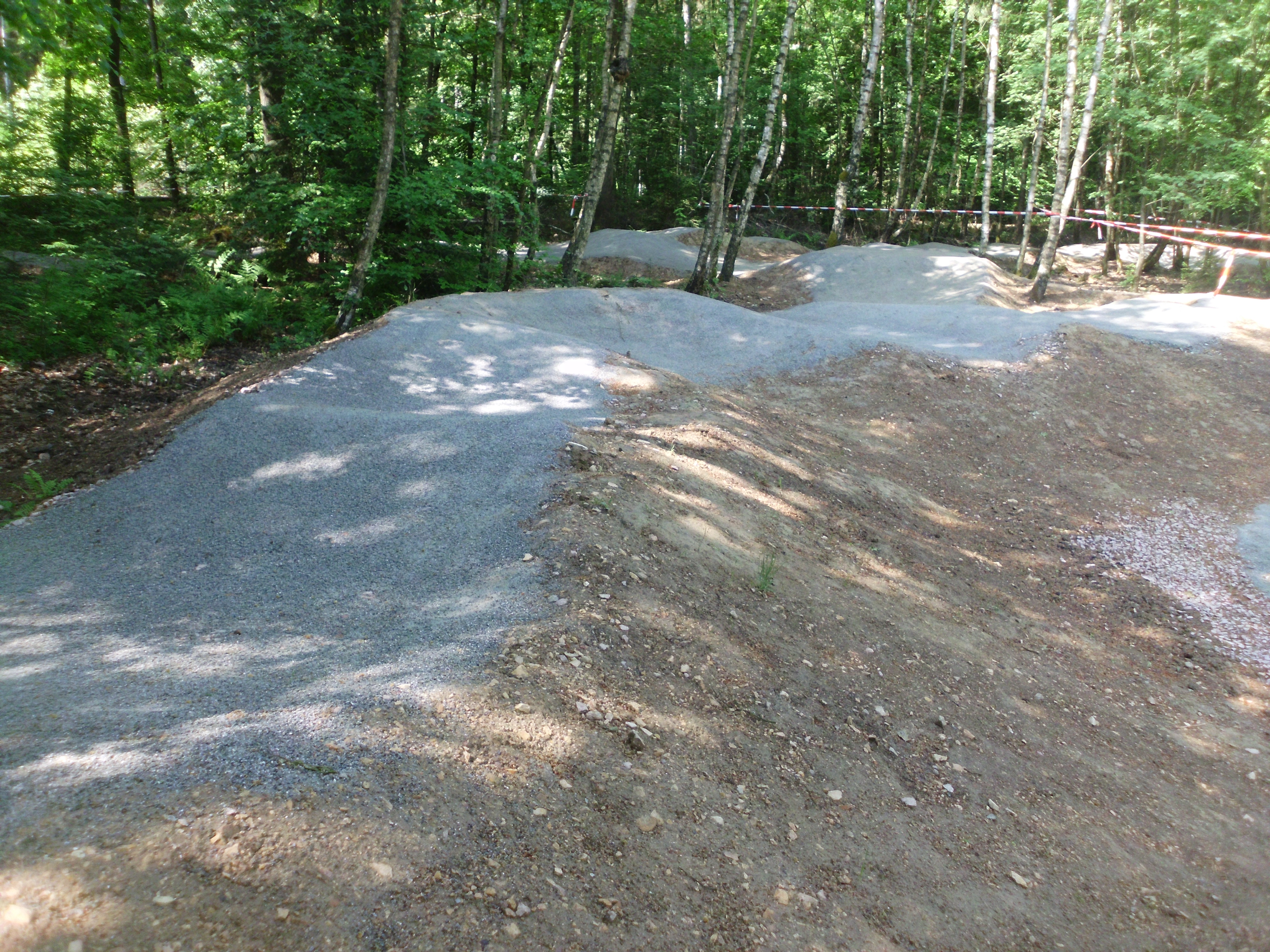 